Vadovaudamasi Lietuvos Respublikos vietos savivaldos įstatymo 16 straipsnio 4 dalimi, Lietuvos Respublikos socialinės apsaugos ir darbo ministro 2018 m. balandžio 17 d. įsakymu Nr. A1-168 „Dėl Lietuvos Respublikos socialinės apsaugos ir darbo ministro 2014 m. vasario 14 d. įsakymo Nr. A1-83 „Dėl perėjimo nuo institucinės globos prie šeimoje ir bendruomenėje teikiamų paslaugų neįgaliems ir likusiems be tėvų globos vaikams 2014 – 2020 metų veiksmų plano patvirtinimo“ pakeitimo“, 2014 – 2020 metų Europos Sąjungos fondų investicijų veiksmų programos 8 prioriteto „Socialinės įtraukties didinimas ir kova su skurdu“ įgyvendinimo priemonės Nr. 08.1.1-CPVA-V-427 „Institucinės globos pertvarka: investicijos į infrastruktūrą“ projekto finansavimo sąlygų aprašu Nr. 1 „Bendruomeninių vaikų globos namų ir vaikų dienos centrų tinklo plėtra“ patvirtintu LR socialinės apsaugos ir darbo ministro 2018 m. rugpjūčio 31 d. įsakymu Nr. A1-457 „Dėl 2014–2020 metų Europos Sąjungos fondų investicijų veiksmų programos 8 prioriteto „Socialinės įtraukties didinimas ir kova su skurdu“ įgyvendinimo priemonės Nr. 08.1.1-CPVA-V-427 „Institucinės globos pertvarka: investicijos į infrastruktūrą“ projektų finansavimo sąlygų aprašo Nr. 1 patvirtinimo“, Lietuvos Respublikos socialinės apsaugos ir darbo ministro 2019 m. kovo 6 d. įsakymu Nr. A1-138 „Dėl iš Europos Sąjungos struktūrinių fondų lėšų siūlomų bendrai finansuoti valstybės projektų pagal 2014-2020 metų Europos Sąjungos fondų investicijų veiksmų programos 8 prioriteto „Socialinės įtrauktiems didinimas ir kova su skurdu“ įgyvendinimo priemonę Nr. 08.1.1-CPVA-V-427 „Institucinės globos pertvarka: investicijos į infrastruktūrą“ sąrašo Nr. 08.1.1-CPVA-V-427-01 patvirtinimo“, atsižvelgdama į Pagėgių savivaldybės 2019–2021 strateginį veiklos planą, patvirtintą Pagėgių savivaldybės tarybos 2019 m. vasario 20 d. sprendimu Nr. T-41 „Dėl Pagėgių savivaldybės 2019−2021 metų strateginio veiklos plano patvirtinimo“, Pagėgių savivaldybės taryba n u s p r e n d ž i a: Pritarti projekto „Institucinės globos pertvarka Pagėgių savivaldybėje“ paraiškos rengimui ir projekto veiklų vykdymui, pagal 2014-2020 m. Europos Sąjungos fondų investicijų veiksmų programos 8 prioriteto „Socialinės įtraukties didinimas ir kova su skurdu“ įgyvendinimo priemonę „Institucinės globos pertvarka: investicijos į infrastruktūrą“.2019 – 2020 m. savivaldybės biudžete numatyti projektui įgyvendinti būtinas lėšas, kurių nepadengia Europos Sąjungos paramos skirtos lėšos.Užtikrinti projekto veiklų tęstinumą 5 (penkerius) metus po projekto įgyvendinimo pabaigos. Sprendimą paskelbti Pagėgių savivaldybės interneto svetainėje www.pagegiai.lt.                              Šis sprendimas gali būti skundžiamas Lietuvos administracinių ginčų komisijos Klaipėdos apygardos skyriui (H. Manto g. 37, LT-92236 Klaipėda) Lietuvos Respublikos ikiteisminio administracinių ginčų nagrinėjimo tvarkos įstatymo nustatyta tvarka arba Regionų apygardos administracinio teismo Klaipėdos rūmams (Galinio Pylimo g. 9, LT-91230 Klaipėda) Lietuvos Respublikos administracinių bylų teisenos įstatymo nustatyta tvarka per 1 (vieną) mėnesį nuo sprendimo paskelbimo dienos.SUDERINTA:L. e. administracijos direktoriaus pareigas					Alvidas EinikisStrateginio planavimo ir investicijų skyriaus vedėjas				Petras KuzmarskisDokumentų valdymo ir teisės skyriaus vyriausiasis specialistas	            Valdas VytuvisFinansų skyriaus vedėja 					                        Rūta FridrikienėParengė Petras Kuzmarskis,Strateginio planavimo ir investicijų skyriaus vedėjasPagėgių savivaldybės tarybosveiklos reglamento2 priedasdėl pritarimo projekto „INSTITUCINĖS GLOBOS PERTVARKA PAGĖGIŲ SAVIVALDYBĖJE“ paraiškos rengimui, veiklų vykdymui ir lėšų skyrimui pagal 2014-2020 metų EUROPOS SĄJUNGOS FONDŲ INVESTICIJŲ VEIKSMŲ programos 8 PRIORITETO „SOCIALINĖS ĮTRAUKTIES DIDINIMAS IR KOVA SU SKURDU“ ĮGYVENDINIMO priemonę „INSTITUCINĖS GLOBOS PERTVARKA: INVESTICIJOS Į INFRASTRUKTŪRĄ“ AIŠKINAMASIS RAŠTAS2019-03-14.(Data)Parengto projekto tikslai ir uždaviniai       Lietuvos Respublikos socialinės apsaugos ir darbo ministro 2018 m. rugpjūčio 31 d. įsakymu Nr. A1-457 patvirtinto 2014 – 2020 metų Europos Sąjungos fondų investicijų veiksmų  programos 8 prioriteto “Socialinės įtraukties didinimas ir kova su skurdu” įgyvendinimo priemonės Nr. 08.1.1-CPVA-V427 “Institucinės globos pertvarka: investicijos į infrastruktūrą” projektų finansavimo sąlygų aprašo (toliau – Aprašas) 8 punkte įtvirtinta, kad priemonės tikslas – sukurti sąlygas, reikalingas veiksmingam ir tvariam perėjimui nuo institucinės globos prie šeimoje ir bendruomenėje teikiamų paslaugų.Savivaldybės tarybai pritarus paraiškos rengimui, projekto veiklų vykdymui ir finansavimo skyrimui, savivaldybė įgyvendins projekto tikslus ir uždavinius:1. Įsteigti bendruomeninius globos namus Pagėgiuose pastatant gyvenamąjį namą, kurio plotas būtų ne mažesnis kaip 150 kv. m.;2. Įsteigti vaikų dienos centrą patalpose, esančiose Šereikos g. 7 Vilkyškiai, kurios priklauso Vilkyškių evangelikų liuteronų parapijai. Patalpose būtų atlikti remonto darbai bei pastatas būtų pritaikytas neįgaliesiems.Kaip šiuo metu yra sureguliuoti projekte aptarti klausimai       Centrinė projektų valdymo agentūra 2019-03-07 raštu Nr. 2019/2-1688 (Savivaldybės registracijos Nr. 2019-03-08 R1-369), kviečia teikti projekto paraišką, kuri turi būti parengta ir pateikta, vadovaujantis 2014-2020 metų Europos Sąjungos fondų investicijų veiksmų programos 8 prioriteto „Socialinės įtrauktiems didinimas ir kova su skurdu“ įgyvendinimo priemonės Nr. 08.1.1-CPVA-v427 „Institucinės globos pertvarka: investicijos į infrastruktūrą“ projektų finansavimo sąlygų aprašu Nr. 1, „Bendruomeninių vaikų globos namų ir vaikų dienos centrų tinklo plėtra: patvirtintu Lietuvos Respublikos socialinės apsaugos ir darbo ministro 2018 m. rugpjūčio 31 d. įsakymu Nr. A1-457. Rašte nurodoma, kad pareiškėjas (Savivaldybės administracija) turi pateikti projekto paraišką iki 2019 m. balandžio 8d. Kokių teigiamų rezultatų laukiama      Įgyvendinus projektą „Institucinės globos pertvarka Pagėgių savivaldybėje“ numatomi teigiami rezultatai:      1. Įsteigti bendruomeniniai globos namai Pagėgiuose, kurie yra panašūs į šeimos aplinką, kur vaikai turėtų asmeninę erdvę, patys tvarkydamiesi įgytų socialinių įgūdžių ir savarankiškumo, būtų užtikrinamas jų saugumas.      2. Įsteigtas vaikų dienos centras Vilkyškiuose, kuriame bus teikiamos dienos užimtumo socialinės paslaugos, socialinės rizikos šeimų vaikams.Galimos neigiamos priimto projekto pasekmės ir kokių priemonių reikėtų imtis, kad tokių pasekmių būtų išvengta.       Neigiamų pasekmių nenumatyta.Kokius galiojančius aktus (tarybos, mero, savivaldybės administracijos direktoriaus) reikėtų pakeisti ir panaikinti, priėmus sprendimą pagal teikiamą projektą.      Priėmus sprendimą pagal teikiamą projektą galiojančių teisės aktų keisti nereikia.Jeigu priimtam sprendimui reikės kito tarybos sprendimo, mero potvarkio ar administracijos direktoriaus įsakymo, kas ir kada juos turėtų parengti.      Keistinų ir/ ar naikintinų sprendimų nėra.Ar reikalinga atlikti sprendimo projekto antikorupcinį vertinimą           Šis sprendimas antikorupciniu požiūriu vertinamas.Sprendimo vykdytojai ir įvykdymo terminai, lėšų, reikalingų sprendimui įgyvendinti, poreikis (jeigu tai numatoma – derinti su Finansų skyriumi)          Strateginio planavimo ir investicijų skyrius. Pateikus paraišką ir gavus paramą, pareiškėjas turi   užtikrinti      projekto dalinį finansavimą. Remiantis projekto finansavimo sąlygų aprašu, parengtas projektinis pasiūlymas, kuriame planuojamoms veikloms įvykdyti ir tikslui pasiekti,  preliminari bendra planuojama projekto vertė – 217304,72 Eur. Įvertinus projektinį pasiūlymą, projektas yra įtraukiamas į valstybės projektų sąrašą, kuris yra patvirtintas LR socialinės apsaugos ir darbo ministro 2019 m. kovo 6 d. įsakymu Nr. A1-138 „Iš Europos Sąjungos struktūrinių fondų lėšų siūlomų bendrai finansuoti valstybės projektų pagal 2014-2020 metų Europos Sąjungos  fondų investicijų veiksmų programos 8 prioriteto „Socialinės įtraukties didinimas ir kova su skurdu“ įgyvendinimo priemone Nr. 08.1.1-CPVA-V427 „Institucinės globos pertvarka: investicijos į infrastruktūrą“ sąrašas Nr. 08.1.1-CPVA-V-427-01“.         Pagal 2018 m. balandžio 17  d. LR socialinės apsaugos ir darbo ministro įsakymą Nr. A1-168 (3 priedas) Pagėgių savivaldybės projektui ,,Institucinės globos pertvarka Pagėgių savivaldybėje“ ES paramos  lėšų skirta – 109946,00 Eur. Projekto įgyvendinimui savivaldybė turės prisidėti  107358,72 Eur. Preliminarus planuojamas projekto finansavimo intensyvumas — 51 proc. ES parama, savivaldybės biudžeto lėšos — 49 proc. Projekto įgyvendinimas planuojamas 2021 m.Projekto rengimo metu gauti specialistų vertinimai ir išvados, ekonominiai apskaičiavimai (sąmatos) ir konkretūs finansavimo šaltiniai      Negauta.Projekto rengėjas ar rengėjų grupė.       Projekto rengėjai Pagėgių savivaldybės administracijos Strateginio planavimo ir investicijų skyriaus vedėjas Petras Kuzmarskis, Strateginio planavimo ir investicijų skyriaus vyriausioji specialistė Guoda Kazakevičienė.Kiti, rengėjo nuomone, reikalingi pagrindimai ir paaiškinimai.           Nėra.              Strateginio planavimo ir 				     Petras Kuzmarskis   .   investicijų skyriaus vedėjas			    (Rengėjo pareigos)	                         (Parašas)	          (Rengėjo vardas, pavardė)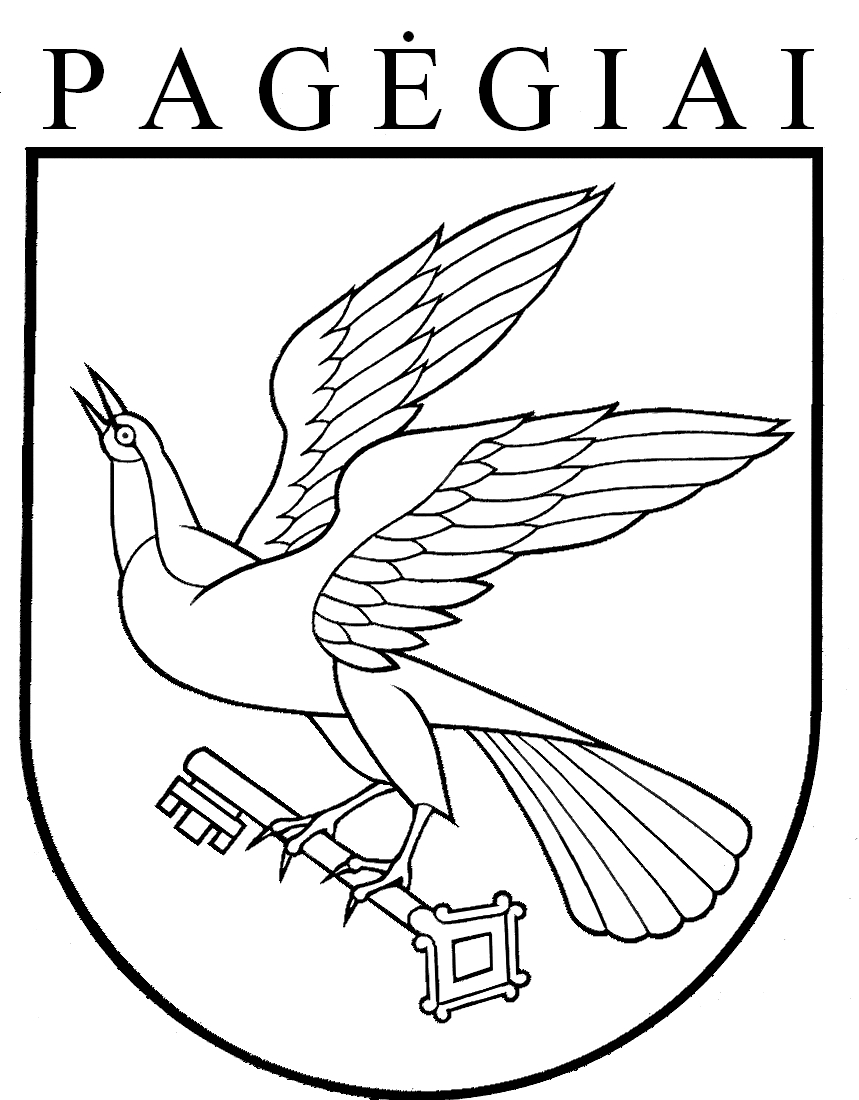 Pagėgių savivaldybės tarybasprendimasdėl pritarimo PROJEKTO „INSTITUCINĖS GLOBOS PERTVARKA PAGĖGIŲ SAVIVALDYBĖJE“ paraiškos rengimui, veiklų vykdymui ir lėšų skyrimui pagal 2014-2020 metų EUROPOS SĄJUNGOS FONDŲ INVESTICIJŲ VEIKSMŲ programos 8 PRIORITETO „SOCIALINĖS ĮTRAUKTIES DIDINIMAS IR KOVA SU SKURDU“ ĮGYVENDINIMO priemonę „INSTITUCINĖS GLOBOS PERTVARKA: INVESTICIJOS Į INFRASTRUKTŪRĄ“2019 m. kovo 14 d. Nr. T1-51Pagėgiai